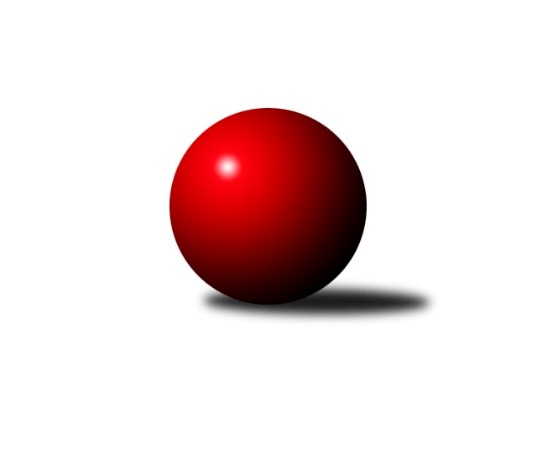 Č.3Ročník 2011/2012	1.10.2011Nejlepšího výkonu v tomto kole: 2556 dosáhlo družstvo: SKK Ostrava BKrajský přebor MS 2011/2012Výsledky 3. kolaSouhrnný přehled výsledků:TJ Unie Hlubina˝B˝	- TJ Sokol Bohumín ˝B˝	5:11	2493:2509		30.9.TJ VOKD Poruba ˝B˝	- TJ  Krnov ˝B˝	14:2	2440:2307		30.9.KK Minerva Opava ˝B˝	- SKK Ostrava B	4:12	2498:2556		1.10.TJ Nový Jičín ˝A˝	- TJ Spartak Bílovec ˝A˝	11:5	2430:2378		1.10.TJ Frenštát p.R.˝A˝	- TJ Horní Benešov ˝E˝	14:2	2431:2199		1.10.TJ Horní Benešov ˝C˝	- TJ Opava ˝C˝	4:12	2508:2531		1.10.Tabulka družstev:	1.	TJ Nový Jičín ˝A˝	3	3	0	0	39 : 9 	 	 2408	6	2.	SKK Ostrava B	3	3	0	0	35 : 13 	 	 2521	6	3.	TJ VOKD Poruba ˝B˝	3	2	1	0	33 : 15 	 	 2426	5	4.	TJ Opava ˝C˝	3	2	0	1	34 : 14 	 	 2527	4	5.	TJ Spartak Bílovec ˝A˝	3	2	0	1	29 : 19 	 	 2434	4	6.	TJ Frenštát p.R.˝A˝	3	1	1	1	22 : 26 	 	 2365	3	7.	KK Minerva Opava ˝B˝	3	1	0	2	21 : 27 	 	 2432	2	8.	TJ  Krnov ˝B˝	3	1	0	2	18 : 30 	 	 2316	2	9.	TJ Sokol Bohumín ˝B˝	3	1	0	2	16 : 32 	 	 2439	2	10.	TJ Horní Benešov ˝E˝	3	0	1	2	15 : 33 	 	 2340	1	11.	TJ Unie Hlubina˝B˝	3	0	1	2	15 : 33 	 	 2311	1	12.	TJ Horní Benešov ˝C˝	3	0	0	3	11 : 37 	 	 2418	0Podrobné výsledky kola:	 TJ Unie Hlubina˝B˝	2493	5:11	2509	TJ Sokol Bohumín ˝B˝	Petr Foniok	 	 197 	 219 		416 	 2:0 	 413 	 	205 	 208		Miroslav Paloc	Josef Hájek	 	 208 	 215 		423 	 0:2 	 448 	 	239 	 209		Karol Nitka	Martin Ferenčík	 	 198 	 209 		407 	 2:0 	 391 	 	184 	 207		Libor Krajčí	Jiří Štroch	 	 197 	 208 		405 	 0:2 	 406 	 	198 	 208		Lukáš Modlitba	Lubomír Jančar	 	 200 	 217 		417 	 1:1 	 417 	 	213 	 204		Jaromír Piska	Roman Grüner	 	 220 	 205 		425 	 0:2 	 434 	 	224 	 210		Dalibor Hamrozyrozhodčí: Nejlepší výkon utkání: 448 - Karol Nitka	 TJ VOKD Poruba ˝B˝	2440	14:2	2307	TJ  Krnov ˝B˝	Jan Žídek	 	 227 	 206 		433 	 2:0 	 385 	 	184 	 201		Jaromír Čech	Jaroslav Klekner	 	 205 	 195 		400 	 2:0 	 373 	 	177 	 196		Jiří Chylík	Václav Boháčík	 	 196 	 214 		410 	 2:0 	 379 	 	197 	 182		Jaroslav Lakomý	Vladimír Rada	 	 189 	 188 		377 	 2:0 	 348 	 	158 	 190		František Vícha	Břetislav Mrkvica	 	 221 	 191 		412 	 2:0 	 411 	 	208 	 203		Martin Weiss	Tomáš Foniok	 	 210 	 198 		408 	 0:2 	 411 	 	181 	 230		Vladimír Vavrečkarozhodčí: Nejlepší výkon utkání: 433 - Jan Žídek	 KK Minerva Opava ˝B˝	2498	4:12	2556	SKK Ostrava B	Karel Vágner *1	 	 187 	 219 		406 	 2:0 	 397 	 	195 	 202		Petr Šebestík	Renáta Smijová	 	 191 	 222 		413 	 0:2 	 415 	 	215 	 200		Dan  Šodek	Petr Frank	 	 214 	 205 		419 	 0:2 	 430 	 	224 	 206		Jan Pavlosek	Zdeněk Štohanzl	 	 196 	 230 		426 	 0:2 	 431 	 	219 	 212		Lenka Pouchlá	Vladimír Staněk	 	 201 	 195 		396 	 0:2 	 454 	 	228 	 226		Tomáš Polášek	Tomáš Král	 	 208 	 230 		438 	 2:0 	 429 	 	200 	 229		Miroslav Složilrozhodčí: střídání: *1 od 51. hodu Jan KrálNejlepší výkon utkání: 454 - Tomáš Polášek	 TJ Nový Jičín ˝A˝	2430	11:5	2378	TJ Spartak Bílovec ˝A˝	Ján Pelikán	 	 194 	 187 		381 	 0:2 	 383 	 	185 	 198		Karel Šnajdárek	Jan Pospěch	 	 196 	 205 		401 	 0:2 	 416 	 	214 	 202		Rostislav Klazar	Jiří Madecký	 	 211 	 178 		389 	 2:0 	 388 	 	183 	 205		Jaroslav Černý	Radek Škarka	 	 219 	 198 		417 	 1:1 	 417 	 	198 	 219		Pavel Šmydke	Josef Zavacký	 	 224 	 207 		431 	 2:0 	 412 	 	202 	 210		Milan Binar	Michal Pavič	 	 201 	 210 		411 	 2:0 	 362 	 	187 	 175		Vladimír Štacharozhodčí: Nejlepší výkon utkání: 431 - Josef Zavacký	 TJ Frenštát p.R.˝A˝	2431	14:2	2199	TJ Horní Benešov ˝E˝	Jaroslav  Petr	 	 196 	 196 		392 	 2:0 	 343 	 	185 	 158		Vladislav Vavrák	Milan  Kučera	 	 232 	 222 		454 	 2:0 	 366 	 	181 	 185		Jan Kriwenky	Jaromír Matějek	 	 214 	 210 		424 	 2:0 	 394 	 	180 	 214		Jana Martiníková	Jiří Veselý	 	 195 	 169 		364 	 0:2 	 373 	 	192 	 181		Michal Krejčiřík	Tomáš Binek	 	 197 	 196 		393 	 2:0 	 367 	 	190 	 177		Luděk Zeman	Zdeněk Bordovský	 	 193 	 211 		404 	 2:0 	 356 	 	198 	 158		Jaromír Martiníkrozhodčí: Nejlepší výkon utkání: 454 - Milan  Kučera	 TJ Horní Benešov ˝C˝	2508	4:12	2531	TJ Opava ˝C˝	Robert Kučerka	 	 237 	 194 		431 	 0:2 	 436 	 	224 	 212		Jana Tvrdoňová	Marek Bilíček	 	 191 	 210 		401 	 0:2 	 450 	 	223 	 227		Lubomír Škrobánek	David Láčík	 	 208 	 196 		404 	 2:0 	 377 	 	184 	 193		Rudolf Tvrdoň	Dominik Tesař	 	 214 	 189 		403 	 0:2 	 404 	 	214 	 190		Jaromír Hendrych	Jaromír  Hendrych ml.	 	 219 	 216 		435 	 2:0 	 418 	 	194 	 224		Dana Lamichová	Petr Rak	 	 219 	 215 		434 	 0:2 	 446 	 	215 	 231		Michal Blažekrozhodčí: Nejlepší výkon utkání: 450 - Lubomír ŠkrobánekPořadí jednotlivců:	jméno hráče	družstvo	celkem	plné	dorážka	chyby	poměr kuž.	Maximum	1.	Jana Tvrdoňová 	TJ Opava ˝C˝	454.00	308.5	145.5	3.5	2/3	(472)	2.	Miroslav Složil 	SKK Ostrava B	445.00	291.5	153.5	3.0	2/2	(461)	3.	Michal Blažek 	TJ Opava ˝C˝	439.67	296.3	143.3	2.0	3/3	(458)	4.	Tomáš Polášek 	SKK Ostrava B	439.50	292.3	147.3	4.3	2/2	(454)	5.	Lenka Pouchlá 	SKK Ostrava B	438.00	298.5	139.5	2.0	2/2	(462)	6.	Václav Boháčík 	TJ VOKD Poruba ˝B˝	431.50	292.5	139.0	6.0	2/2	(441)	7.	Karel Škrobánek 	TJ Opava ˝C˝	429.00	301.0	128.0	5.5	2/3	(431)	8.	Lubomír Škrobánek 	TJ Opava ˝C˝	426.00	293.3	132.7	6.7	3/3	(450)	9.	Rostislav Klazar 	TJ Spartak Bílovec ˝A˝	423.00	296.3	126.7	4.0	3/3	(444)	10.	Tomáš Král 	KK Minerva Opava ˝B˝	422.50	298.8	123.8	3.5	2/2	(438)	11.	Jan Žídek 	TJ VOKD Poruba ˝B˝	420.50	293.0	127.5	4.3	2/2	(435)	12.	Jan Pavlosek 	SKK Ostrava B	419.25	291.5	127.8	6.8	2/2	(430)	13.	Dana Lamichová 	TJ Opava ˝C˝	419.00	281.5	137.5	4.5	2/3	(420)	14.	Dalibor Hamrozy 	TJ Sokol Bohumín ˝B˝	417.00	290.7	126.3	7.3	3/3	(434)	15.	Karol Nitka 	TJ Sokol Bohumín ˝B˝	416.67	285.3	131.3	7.0	3/3	(448)	16.	Zdeněk Michna 	TJ Frenštát p.R.˝A˝	416.00	273.5	142.5	7.5	2/3	(424)	17.	Tomáš Foniok 	TJ VOKD Poruba ˝B˝	416.00	292.3	123.8	3.8	2/2	(429)	18.	Michal Pavič 	TJ Nový Jičín ˝A˝	414.00	284.0	130.0	4.0	2/2	(417)	19.	Milan  Kučera 	TJ Frenštát p.R.˝A˝	413.67	294.0	119.7	7.0	3/3	(454)	20.	Martin Weiss 	TJ  Krnov ˝B˝	412.67	294.3	118.3	6.0	3/3	(423)	21.	Jana Martiníková 	TJ Horní Benešov ˝E˝	412.33	290.7	121.7	9.0	3/3	(424)	22.	Antonín Fabík 	TJ Spartak Bílovec ˝A˝	412.00	296.5	115.5	11.0	2/3	(433)	23.	Josef Zavacký 	TJ Nový Jičín ˝A˝	411.25	282.5	128.8	6.5	2/2	(432)	24.	Vladimír Staněk 	KK Minerva Opava ˝B˝	410.75	299.3	111.5	8.3	2/2	(423)	25.	Zdeněk Štohanzl 	KK Minerva Opava ˝B˝	410.50	272.3	138.3	3.0	2/2	(446)	26.	Karel Šnajdárek 	TJ Spartak Bílovec ˝A˝	410.33	284.0	126.3	5.3	3/3	(430)	27.	Roman Grüner 	TJ Unie Hlubina˝B˝	409.00	285.3	123.8	7.8	2/2	(425)	28.	Milan Binar 	TJ Spartak Bílovec ˝A˝	407.67	283.3	124.3	5.3	3/3	(412)	29.	Petr Rak 	TJ Horní Benešov ˝C˝	407.00	297.5	109.5	5.5	2/2	(434)	30.	Jaromír Piska 	TJ Sokol Bohumín ˝B˝	406.00	282.3	123.7	5.3	3/3	(417)	31.	Jaromír Martiník 	TJ Horní Benešov ˝E˝	405.33	283.0	122.3	4.3	3/3	(431)	32.	Dan  Šodek 	SKK Ostrava B	404.75	286.5	118.3	9.8	2/2	(415)	33.	Libor Krajčí 	TJ Sokol Bohumín ˝B˝	402.67	282.3	120.3	5.7	3/3	(420)	34.	Petr Frank 	KK Minerva Opava ˝B˝	402.25	273.3	129.0	4.5	2/2	(420)	35.	Jaromír Hendrych 	TJ Opava ˝C˝	402.00	284.3	117.7	10.7	3/3	(422)	36.	Rudolf Tvrdoň 	TJ Opava ˝C˝	402.00	285.5	116.5	8.5	2/3	(427)	37.	Břetislav Mrkvica 	TJ VOKD Poruba ˝B˝	401.50	287.5	114.0	9.0	2/2	(412)	38.	Zdeněk Bordovský 	TJ Frenštát p.R.˝A˝	401.00	275.3	125.7	7.7	3/3	(428)	39.	Dominik Tesař 	TJ Horní Benešov ˝C˝	400.50	280.5	120.0	8.8	2/2	(409)	40.	David Láčík 	TJ Horní Benešov ˝C˝	400.25	272.5	127.8	6.8	2/2	(435)	41.	Miroslav Paloc 	TJ Sokol Bohumín ˝B˝	399.67	277.7	122.0	3.0	3/3	(413)	42.	Petr Foniok 	TJ Unie Hlubina˝B˝	399.25	278.3	121.0	8.0	2/2	(416)	43.	Michal Krejčiřík 	TJ Horní Benešov ˝E˝	398.67	279.3	119.3	7.7	3/3	(422)	44.	Vladimír Štacha 	TJ Spartak Bílovec ˝A˝	398.33	284.0	114.3	6.7	3/3	(427)	45.	Lukáš Modlitba 	TJ Sokol Bohumín ˝B˝	397.00	280.0	117.0	10.0	3/3	(415)	46.	Jiří Madecký 	TJ Nový Jičín ˝A˝	395.75	280.5	115.3	9.0	2/2	(398)	47.	Libor Jurečka 	TJ Nový Jičín ˝A˝	394.50	283.5	111.0	10.5	2/2	(400)	48.	Josef Hájek 	TJ Unie Hlubina˝B˝	394.25	269.8	124.5	5.3	2/2	(423)	49.	Jan Kriwenky 	TJ Horní Benešov ˝E˝	394.00	283.7	110.3	8.3	3/3	(420)	50.	Ján Pelikán 	TJ Nový Jičín ˝A˝	392.75	274.0	118.8	7.8	2/2	(398)	51.	Jan Pospěch 	TJ Nový Jičín ˝A˝	392.75	276.8	116.0	7.0	2/2	(402)	52.	Vladimír Vavrečka 	TJ  Krnov ˝B˝	392.50	269.0	123.5	8.5	2/3	(411)	53.	Jaroslav  Petr 	TJ Frenštát p.R.˝A˝	392.00	264.0	128.0	5.0	2/3	(392)	54.	Jaroslav Lakomý 	TJ  Krnov ˝B˝	392.00	275.7	116.3	7.3	3/3	(413)	55.	Marek Bilíček 	TJ Horní Benešov ˝C˝	390.50	261.3	129.3	5.0	2/2	(401)	56.	Petr Šebestík 	SKK Ostrava B	389.50	273.0	116.5	10.0	2/2	(397)	57.	Miluše Rychová 	TJ  Krnov ˝B˝	389.00	265.5	123.5	6.0	2/3	(389)	58.	Tomáš Binek 	TJ Frenštát p.R.˝A˝	384.50	269.5	115.0	10.0	2/3	(393)	59.	Jan Král 	KK Minerva Opava ˝B˝	383.00	268.0	115.0	6.5	2/2	(400)	60.	František Křák 	TJ VOKD Poruba ˝B˝	383.00	274.0	109.0	10.5	2/2	(390)	61.	Jaroslav Černý 	TJ Spartak Bílovec ˝A˝	382.00	265.0	117.0	7.0	2/3	(388)	62.	Jaromír Matějek 	TJ Frenštát p.R.˝A˝	377.00	274.7	102.3	10.3	3/3	(424)	63.	Vladislav Vavrák 	TJ Horní Benešov ˝E˝	376.00	278.5	97.5	12.5	2/3	(409)	64.	František Vícha 	TJ  Krnov ˝B˝	368.00	258.5	109.5	7.0	2/3	(388)	65.	Jiří Štroch 	TJ Unie Hlubina˝B˝	359.00	256.5	102.5	15.5	2/2	(405)	66.	Martin Ferenčík 	TJ Unie Hlubina˝B˝	355.50	263.0	92.5	12.5	2/2	(407)	67.	Jaromír Čech 	TJ  Krnov ˝B˝	354.00	260.0	94.0	12.0	3/3	(385)		Jaromír  Hendrych ml. 	TJ Horní Benešov ˝C˝	434.50	291.0	143.5	4.5	1/2	(435)		Pavel Jalůvka 	TJ  Krnov ˝B˝	431.00	297.0	134.0	4.0	1/3	(431)		Renáta Smijová 	KK Minerva Opava ˝B˝	427.00	297.5	129.5	4.0	1/2	(441)		Robert Kučerka 	TJ Horní Benešov ˝C˝	421.00	284.5	136.5	9.0	1/2	(431)		Stanislav Navalaný 	TJ Unie Hlubina˝B˝	418.00	271.0	147.0	2.0	1/2	(418)		Radek Škarka 	TJ Nový Jičín ˝A˝	417.00	284.0	133.0	0.0	1/2	(417)		Lubomír Jančar 	TJ Unie Hlubina˝B˝	417.00	292.0	125.0	9.0	1/2	(417)		Pavel Šmydke 	TJ Spartak Bílovec ˝A˝	417.00	305.0	112.0	7.0	1/3	(417)		Josef Kyjovský 	TJ Unie Hlubina˝B˝	407.00	292.0	115.0	4.0	1/2	(407)		Michal Blažek 	TJ Horní Benešov ˝C˝	404.00	263.0	141.0	6.0	1/2	(404)		Zdeněk Kment 	TJ Horní Benešov ˝C˝	399.00	262.0	137.0	5.0	1/2	(399)		Jiří Koloděj 	SKK Ostrava B	398.00	275.0	123.0	10.0	1/2	(398)		Vladimír Vojkůvka 	TJ Frenštát p.R.˝A˝	397.00	276.0	121.0	12.0	1/3	(397)		Jindřich Dankovič 	TJ Horní Benešov ˝C˝	397.00	290.0	107.0	11.0	1/2	(397)		Jaroslav Klekner 	TJ VOKD Poruba ˝B˝	394.00	275.5	118.5	10.0	1/2	(400)		Michal Blinka 	SKK Ostrava B	383.00	267.0	116.0	6.0	1/2	(383)		Petr Oravec 	TJ VOKD Poruba ˝B˝	379.00	265.0	114.0	4.0	1/2	(379)		Karel Mareček 	TJ Spartak Bílovec ˝A˝	379.00	266.0	113.0	9.0	1/3	(379)		Ladislav  Petr 	TJ Frenštát p.R.˝A˝	375.00	261.0	114.0	11.0	1/3	(375)		Marie  Konečná 	KK Minerva Opava ˝B˝	375.00	273.0	102.0	8.0	1/2	(375)		Vladimír Rada 	TJ VOKD Poruba ˝B˝	374.50	271.5	103.0	11.0	1/2	(377)		Jiří Chylík 	TJ  Krnov ˝B˝	373.00	285.0	88.0	16.0	1/3	(373)		Pavla Hendrychová 	TJ Opava ˝C˝	370.00	256.0	114.0	5.0	1/3	(370)		Vítězslav Kadlec 	TJ  Krnov ˝B˝	369.00	265.0	104.0	11.0	1/3	(369)		Rudolf Riezner 	TJ Unie Hlubina˝B˝	369.00	273.0	96.0	11.0	1/2	(369)		Miloslav  Petrů 	TJ Horní Benešov ˝E˝	368.00	281.0	87.0	14.0	1/3	(368)		Luděk Zeman 	TJ Horní Benešov ˝E˝	367.00	254.0	113.0	5.0	1/3	(367)		Jiří Veselý 	TJ Frenštát p.R.˝A˝	364.00	266.0	98.0	10.0	1/3	(364)		Pavel Hrnčíř 	TJ Horní Benešov ˝E˝	364.00	266.0	98.0	15.0	1/3	(364)Sportovně technické informace:Starty náhradníků:registrační číslo	jméno a příjmení 	datum startu 	družstvo	číslo startu
Hráči dopsaní na soupisku:registrační číslo	jméno a příjmení 	datum startu 	družstvo	Program dalšího kola:4. kolo8.10.2011	so	9:00	SKK Ostrava B - TJ Nový Jičín ˝A˝	8.10.2011	so	9:00	TJ Spartak Bílovec ˝A˝ - TJ Unie Hlubina˝B˝	8.10.2011	so	9:00	TJ Sokol Bohumín ˝B˝ - TJ VOKD Poruba ˝B˝	8.10.2011	so	9:00	TJ  Krnov ˝B˝ - TJ Frenštát p.R.˝A˝	8.10.2011	so	12:00	TJ Opava ˝C˝ - TJ Horní Benešov ˝E˝	8.10.2011	so	13:30	TJ Horní Benešov ˝C˝ - KK Minerva Opava ˝B˝	Nejlepší šestka kola - absolutněNejlepší šestka kola - absolutněNejlepší šestka kola - absolutněNejlepší šestka kola - absolutněNejlepší šestka kola - dle průměru kuželenNejlepší šestka kola - dle průměru kuželenNejlepší šestka kola - dle průměru kuželenNejlepší šestka kola - dle průměru kuželenNejlepší šestka kola - dle průměru kuželenPočetJménoNázev týmuVýkonPočetJménoNázev týmuPrůměr (%)Výkon1xTomáš PolášekSKK B4541xMilan  KučeraFrenštát A112.454541xMilan  KučeraFrenštát A4541xLubomír ŠkrobánekOpava C110.44502xLubomír ŠkrobánekOpava C4502xMichal BlažekOpava C109.424461xKarol NitkaBohumín B4482xJosef ZavackýNový Jičín A108.934312xMichal BlažekOpava C4461xKarol NitkaBohumín B108.364481xTomáš KrálMinerva B4382xJan ŽídekVOKD B108.28433